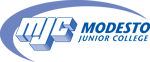 Student Services Council & Instruction Joint Council Meeting AGENDAApril 19, 20163:00 p.m. to 5:00 p.m.Library Basement 55CALL TO ORDERACTION ITEMSApproval of AgendaApproval of Minutes of 3/1/16, 3/15/16, 4/5/16Review of action itemsBrenda Thames: Data Sets for Educational Master PlanNEW BUSINESSCONTINUING BUSINESS Hiring Prioritization Document Update – Mike SundquistProgram Review Party Update – Curtis MartinEducational Master Plan Update – Brenda ThamesDISCUSSION ITEMSINFORMATIONAL ITEMS